Оказали помощь ребёнку.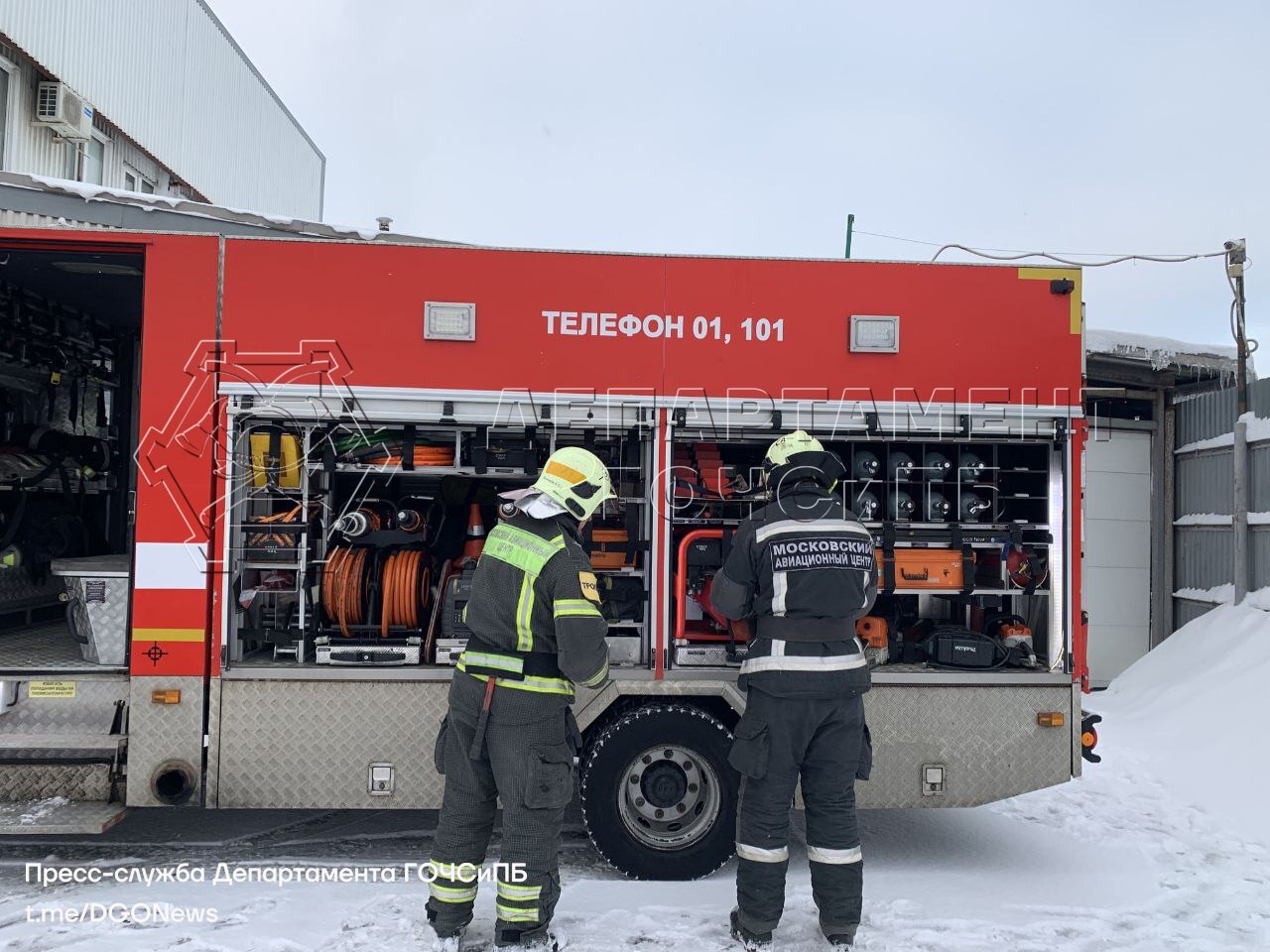 Днем 8 февраля сотрудники службы поискового и аварийно-спасательного обеспечения Московского авиационного центра выехали в район Южное Бутово.На улице Маршала Савицкого 6, корпус 2 помощь потребовалась трёхлетнему ребёнку. По словам старшего дежурной смены, мама малышки сообщила, что ножка ребенка застряла между стеной и комнатной батареей. По прибытии спасатели с помощью специального инструмента освободили девочку из "плена".К счастью, малышка не пострадала, дополнительная помощь ей не понадобилась.